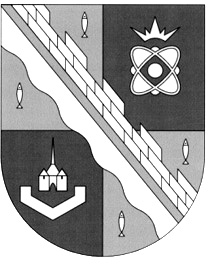 администрация МУНИЦИПАЛЬНОГО ОБРАЗОВАНИЯ                                        СОСНОВОБОРСКИЙ ГОРОДСКОЙ ОКРУГ  ЛЕНИНГРАДСКОЙ ОБЛАСТИпостановлениеот 16/01/2020 № 45Об утверждении Положения об организации и ведении гражданской обороны в муниципальном образовании Сосновоборский городской округ Ленинградской областиВ соответствии с Федеральным законом от 12 февраля 1998 года № 28-ФЗ «О гражданской обороне», Законом Ленинградской области  от 22 декабря 2017 года            № 86-оз, администрация Сосновоборского городского округа п о с т а н о в л я е т:1. Утвердить Положение об организации и ведении гражданской обороны в муниципальном образовании Сосновоборский городской округ Ленинградской области (Приложение).2. Общему отделу администрации (Смолкина М.С.) обнародовать настоящее постановление на электронном сайте городской газеты «Маяк». 3. Отделу по связям с общественностью (пресс-центр) комитета по общественной безопасности и информации (Никитина В.Г.) разместить настоящее постановление на официальном сайте Сосновоборского городского округа.4. Считать утратившим силу постановление администрации Сосновоборского городского округа от  16.02.2016 № 403 «Об утверждении Положения об организации и ведении гражданской обороны в муниципальном образовании Сосновоборский городской округ Ленинградской области».5. Настоящее постановление вступает в силу со дня официального обнародования.6. Контроль за исполнением настоящего постановления возложить на заместителя главы администрации по безопасности, правопорядку и организационным  вопросам Колгана А.В.Глава Сосновоборского городского округа 	                                         М.В.ВоронковУТВЕРЖДЕНОпостановлением администрации                                                 Сосновоборского городского округаот 16/01/2020 № 45(Приложение)ПОЛОЖЕНИЕоб организации и ведении гражданской обороны в муниципальном  образованииСосновоборский городской округ Ленинградской области 1. Настоящее Положение разработано в соответствии с Федеральным законом                         от 12 февраля 1998 года № 28-ФЗ «О гражданской обороне», постановлением               Правительства Российской Федерации от 26 ноября 2007 года № 804 «Об утверждении Положения о гражданской обороне в Российской Федерации», приказом МЧС России                    от 14 ноября 2008 года № 687 "Об утверждении Положения об организации и ведении гражданской обороны в муниципальных образованиях и организациях", Законом Ленинградской области  от 22 декабря 2017 г. №86-оз «О гражданской обороне в Ленинградской области» и Постановлением Губернатора Ленинградской области                       от 21 декабря 2009 № 122-пг «Об утверждении Положения об организации и ведении гражданской обороны в Ленинградской области».        2. Гражданская оборона муниципального образования Сосновоборский городской округ Ленинградской области (далее по тексту - муниципальное образование) - система мероприятий по подготовке к защите и по защите населения, материальных и культурных ценностей на территории  муниципального образования от опасностей, возникающих при военных конфликтах или вследствие этих конфликтов, а также при чрезвычайных ситуациях природного и техногенного характера. 3. Организационная структура гражданской обороны муниципального образования включает в себя:руководство гражданской обороной;органы, осуществляющие управление гражданской обороной;силы и средства муниципального образования;эвакуационные органы.        4. Руководителем гражданской обороны муниципального образования является глава муниципального образования Сосновоборский городской округ Ленинградской области (далее по тексту – глава Сосновоборского городского округа), а в организациях – их руководители.        5. Органами, осуществляющими управление гражданской обороной в муниципальном образовании и в организациях, являются структурные подразделения  или работники, уполномоченные на решение задач в области гражданской обороны. Управление гражданской обороной в муниципальном образовании  осуществляет отраслевой (функциональный) орган администрации муниципального образования - отдел гражданской защиты комитета общественной безопасности и информации администрации муниципального образования (далее – отдел гражданской защиты).	Полномочия, область деятельности и структура отдела гражданской защиты определяются «Положением об отделе гражданской защиты комитета по общественной безопасности и информации администрации муниципального образования Сосновоборский городской округ Ленинградской области», утверждаемым распоряжением администрации муниципального образования.Органами, осуществляющими управление гражданской обороной в организациях, являются структурные подразделения или работники, уполномоченные на решение задач в области гражданской обороны, назначаемые решениями руководителей организаций в соответствии с Постановлением Правительства Российской Федерации от 10 июля 1999 г. №782 «О создании (назначении) в организациях структурных подразделений (работников), уполномоченных на решение задач в области гражданской обороны» и приказом МЧС России от 23 мая 2017 г. № 230 «Об утверждении Положения об уполномоченных на решение задач в области гражданской обороны структурных подразделениях (работниках) организаций».6. К силам гражданской обороны муниципального образования и организаций относятся муниципальные и объектовые (организаций)  спасательные службы,  нештатные аварийно-спасательные формирования    и нештатные формирования по обеспечению выполнения мероприятий по гражданской обороне привлекаются для решения задач в области гражданской обороны.Муниципальные  силы гражданской обороны создаются решением Главы Сосновоборского городского округа, а силы гражданской обороны организаций  - решениями  руководителей организаций в соответствии с   законодательством Российской Федерации и Ленинградской области. Нештатные аварийно-спасательные формирования привлекаются для ликвидации чрезвычайных ситуаций в соответствии с установленным порядком действий при возникновении и развитии чрезвычайных ситуаций, а также для решения задач в области гражданской обороны в соответствии с планами гражданской обороны и защиты населения (планами гражданской обороны) и планами действий по предупреждению и ликвидации чрезвычайных ситуаций по решению должностного лица, осуществляющего руководство гражданской обороной на соответствующей территории.Нештатные формирования по обеспечению выполнения мероприятий по гражданской обороне привлекаются для решения задач в области гражданской обороны в соответствии с планами гражданской обороны и защиты населения (планами гражданской обороны) и планами действий по предупреждению и ликвидации чрезвычайных ситуаций по решению должностного лица, осуществляющего руководство гражданской обороной на соответствующей территории. 7. К средствам гражданской обороны относятся: муниципальные и объектовые (организаций)  запасы финансовых и материальных ресурсов, предназначенные для обеспечения выполнения задач гражданской обороны; средства индивидуальной защиты, табельное специальное имущество гражданской обороны, техника и транспорт  и  другие  материально-технические  средства территориальных НАСФ и спасательных служб. Средства гражданской обороны в мирное время могут использоваться для участия в мероприятиях по предупреждению и ликвидации чрезвычайных ситуаций природного и техногенного характера. Решение об использовании в мирное время средств гражданской обороны для обеспечения действий сил гражданской обороны по ликвидации последствий чрезвычайных ситуаций принимает руководитель гражданской обороны – Глава Сосновоборского городского округа и руководители организаций в отношении подведомственных им средств гражданской обороны.         8.Для планирования, подготовки и проведения эвакуации в муниципальном образовании и организациях расположенных на территории муниципального образования отдельным постановлением муниципального образования создаются:         городская эвакуационная комиссия (далее по тексту – ГЭК);         сборные эвакуационные пункты (далее по тексту – СЭП);         группы управления на автомобильных маршрутах эвакуации населения ;администрация пункта посадки (высадки) на железнодорожный транспорт;         администрация пункта посадки (высадки) населения, погрузки (выгрузки) материальных и культурных ценностей на автомобильный транспорт;         группы взаимодействия с администрациями промежуточных пунктов эвакуации;         группы взаимодействия с приемными эвакуационными комиссиями муниципальных районов Ленинградской области;         объектовые эвакуационные органы.         9.Подготовка к ведению гражданской обороны заключается в заблаговременном выполнении мероприятий по подготовке к защите населения, материальных и культурных ценностей от опасностей, возникающих при военных конфликтах или вследствие этих конфликтов, а также при возникновении чрезвычайных ситуаций природного и техногенного характера и осуществляется на основании годовых планов, предусматривающих основные мероприятия по вопросам гражданской обороны, предупреждения и ликвидации чрезвычайных ситуаций (далее - план основных мероприятий) муниципального образования.        10.Ведение гражданской обороны в муниципальном образовании осуществляется в соответствии с планами гражданской обороны и защиты населения, а в организациях, расположенных на территории муниципального образования, отнесенных к категориям по гражданской обороне, а также продолжающих осуществлять деятельность в военное время, - на основе планов гражданской обороны организаций, и заключается в выполнении мероприятий по защите населения (работников), материальных и культурных ценностей на территории муниципального образования (организации) от опасностей, возникающих при военных конфликтах или вследствие этих конфликтов, а также при возникновении чрезвычайных ситуаций природного и техногенного характера.         11.План основных мероприятий муниципального образования на год разрабатывается отделом гражданской защиты администрации муниципального образования и согласовывается с Главным управлением Министерства Российской Федерации по делам гражданской обороны, чрезвычайным ситуациям и ликвидации последствий стихийных бедствий по Ленинградской области.План основных мероприятий организации на год разрабатывается структурным подразделением (работниками) организации, уполномоченным на решение задач в области гражданской обороны, и согласовывается с отделом гражданской защиты администрации муниципального образования, а организацией, находящейся в ведении федерального органа исполнительной власти, дополнительно согласовывается с соответствующим федеральным органом исполнительной власти.Планирование основных мероприятий по подготовке к ведению и ведению гражданской обороны производится с учетом всесторонней оценки обстановки, которая может сложиться на территории муниципального образования и в организациях в результате применения современных средств поражения при военных конфликтах или вследствие этих конфликтов, а также в результате возможных террористических актов и чрезвычайных ситуаций.         Планы гражданской обороны и защиты населения (далее по тексту - планы гражданской обороны) определяют объем, организацию, порядок обеспечения, способы и сроки выполнения мероприятий по приведению гражданской обороны и ликвидации чрезвычайных ситуаций.12.Сбор и обмен информацией осуществляются отделом гражданской защиты комитета по безопасности и информации через единую дежурно-диспетчерскую службу, а также организациями, функционирующими  на территории муниципального образования и имеющими потенциально опасные производственные объекты и эксплуатирующими их, и организациями, имеющими важное оборонное и экономическое значение или представляющими высокую степень опасности возникновения чрезвычайных ситуаций в мирное и военное время.Отдел гражданской защиты комитета по безопасности и информации через единую дежурно-диспетчерскую службу) представляет информацию в Правительство Ленинградской области, организации -  в администрацию муниципального образования и федеральный орган исполнительной власти, к сфере деятельности которого они относятся или в ведении которых находятся.13. Администрация муниципального образования в целях решения задач в области гражданской обороны планирует и осуществляет следующие основные мероприятия:13.1. Подготовка населения в области гражданской обороны:разработка с учетом особенностей муниципального образования и на основе примерных программ, утвержденных Правительством Ленинградской области, примерных программ подготовки работающего населения, должностных лиц и работников гражданской обороны, личного состава формирований и служб муниципальных образований;организация и подготовка населения муниципального образования способам защиты от опасностей, возникающих при военных конфликтах или вследствие этих конфликтов, а также при возникновении чрезвычайных ситуаций природного и техногенного характера;подготовка личного состава формирований и служб гражданской обороны муниципального образования;проведение учений и тренировок по гражданской обороне;организационно-методическое руководство и контроль за подготовкой работников, личного состава формирований и служб гражданской обороны организаций, находящихся на территории муниципального образования;создание, оснащение учебно-консультационных пунктов по гражданской обороне и организация их деятельности, а также  обеспечение повышения квалификации или курсовое обучение должностных лиц и работников гражданской обороны муниципального образования в образовательных учреждениях дополнительного профессионального образования, имеющих соответствующую лицензию;пропаганда знаний в области гражданской обороны.13.2. По оповещению населения об опасностях, возникающих при военных конфликтах или вследствие этих конфликтов, а также при чрезвычайных ситуациях природного и техногенного характера: организация поддержания в состоянии постоянной готовности системы централизованного оповещения населения, осуществление ее реконструкции и модернизации;осуществление контроля установки специализированных технических средств оповещения и информирования населения в местах массового пребывания людей;комплексное использование средств единой сети электросвязи Российской Федерации, сетей и средств радио-, проводного и телевизионного вещания и других технических средств передачи информации;сбор информации в области гражданской обороны и обмен ею.13.3. По эвакуации населения, материальных и культурных ценностей в безопасные районы:         организация планирования, подготовки и проведения мероприятий по эвакуации населения, материальных и культурных ценностей в безопасные районы из зон возможных опасностей, а также рассредоточение работников организаций, продолжающих свою деятельность в военное время, и работников организаций, обеспечивающих выполнение мероприятий по гражданской обороне в зонах возможных опасностей;         создание и организация деятельности эвакуационных органов, а также подготовка их личного состава.13.4. По предоставлению населению средств индивидуальной защиты:накопление, хранение, освежение, обеспечение выдачи населению средств индивидуальной защиты.        13.5. По проведению мероприятий по световой маскировке и другим видам маскировки: определение перечня объектов муниципального образования, подлежащих маскировке;разработка планов осуществления комплексной маскировки территории муниципального образования, отнесенных в установленном порядке к группам по гражданской обороне;создание и поддержание в состоянии постоянной готовности к использованию по предназначению запасов материально-технических средств, необходимых для проведения мероприятий по световой и другим видам маскировки;проведение инженерно-технических мероприятий по уменьшению демаскирующих признаков территории муниципального образования.         13.6.По проведению аварийно-спасательных и других неотложных работ в случае возникновения опасностей для населения при военных конфликтах или вследствие этих конфликтов, а также при чрезвычайных ситуациях природного и техногенного характера:создание, оснащение и подготовка необходимых сил и средств гражданской обороны для проведения аварийно-спасательных и других неотложных работ, а также планирование их действий;создание и поддержание в состоянии постоянной готовности к использованию по предназначению запасов материально-технических, продовольственных, медицинских и иных средств для всестороннего обеспечения аварийно-спасательных и других неотложных работ.13.7.По первоочередному жизнеобеспечению населения, пострадавшего при военных конфликтах или вследствие этих конфликтов, а также при чрезвычайных ситуациях природного и техногенного характера:планирование и организация основных видов первоочередного жизнеобеспечения населения муниципального образования;организация создания и поддержания в состоянии постоянной готовности к использованию по предназначению запасов материально-технических, продовольственных, медицинских и иных средств;организация нормированного снабжения населения муниципального образования продовольственными и непродовольственными товарами;организация предоставления населению муниципального образования коммунально-бытовых услуг;организация проведения санитарно-гигиенических и противоэпидемических мероприятий среди пострадавшего населения муниципального образования;организация проведения лечебно-эвакуационных мероприятий;организация оказания населению муниципального образования первой помощи;определение численности населения муниципального образования, оставшегося без жилья;инвентаризация сохранившегося и оценка состояния поврежденного жилого фонда, определения возможности его использования для размещения пострадавшего населения муниципального образования;организация предоставления населению информационно-психологической поддержки.13.8. По обнаружению и обозначению районов, подвергшихся радиоактивному, химическому, биологическому и иному заражению (загрязнению):организация создания и обеспечение готовности сети наблюдения и лабораторного контроля гражданской обороны на базе организаций, расположенных на территории муниципального образования, имеющих специальное оборудование (технические средства) и работников, подготовленных для решения задач по обнаружению и идентификации различных видов заражения (загрязнения);введение режимов радиационной защиты на территориях, подвергшихся радиоактивному загрязнению;совершенствование методов и технических средств мониторинга состояния радиационной, химической, биологической обстановки, в том числе оценка степени зараженности и загрязнения продовольствия и объектов окружающей среды радиоактивными, химическими и биологическими веществами.13.9. По санитарной обработке населения, обеззараживанию зданий и сооружений, специальной обработке техники и территорий:заблаговременное создание запасов дезактивирующих, дегазирующих и дезинфицирующих веществ и растворов;создание и оснащение сил для проведения санитарной обработки населения, обеззараживания зданий и сооружений, специальной обработки техники и территорий, подготовка их в области гражданской обороны;организация проведения мероприятий по санитарной обработке населения, обеззараживанию зданий и сооружений, специальной обработке техники и территорий.13.10. По восстановлению и поддержанию общественного порядка при военных конфликтах или вследствие этих конфликтов, а также вследствие чрезвычайных ситуаций природного и техногенного характера и террористических акций:организация создания и оснащения сил охраны общественного порядка, подготовка их в области гражданской обороны;организация восстановления и охраны общественного порядка, обеспечения безопасности дорожного движения на маршрутах выдвижения сил гражданской обороны и эвакуации населения;организация обеспечения беспрепятственного передвижения сил гражданской обороны для проведения аварийно-спасательных и других неотложных работ;осуществление пропускного режима и поддержание общественного порядка в очагах поражения;организация усиления охраны объектов, подлежащих обязательной охране органами внутренних дел, имущества юридических и физических лиц по договорам, принятие мер по охране имущества, оставшегося без присмотра.13.11. По вопросам срочного восстановления функционирования необходимых коммунальных служб в военное время:обеспечение готовности коммунальных служб к работе в условиях военного времени, разработка планов их действий;создание запасов оборудования и запасных частей для ремонта поврежденных систем  энергоснабжения, водоснабжения, водоотведения и канализации;создание и подготовка резерва мобильных средств, для очистки, опреснения и транспортировки воды;создание на водопроводных станциях необходимых запасов реагентов, реактивов, консервантов и дезинфицирующих средств;создание запасов резервуаров и емкостей, сборно-разборных трубопроводов, мобильных резервных и автономных источников энергии, оборудования и технических средств, для организации коммунального снабжения населения.13.12. По срочному захоронению трупов в военное время:заблаговременное, в мирное время, определение мест возможных захоронений;создание, подготовка и обеспечение готовности сил и средств гражданской обороны, для обеспечения мероприятий по захоронению трупов, в том числе на базе специализированных ритуальных организаций;оборудование мест погребения (захоронения) тел (останков) погибших;организация работ по поиску тел, фиксированию мест их обнаружения, извлечению и первичной обработке погибших, опознанию и документированию, перевозке и захоронению погибших;организация санитарно-эпидемиологического надзора.13.13. По обеспечению устойчивости функционирования организаций, необходимых для выживания населения при военных конфликтах или вследствие этих конфликтов, а также при чрезвычайных ситуациях природного и техногенного характера:создание и организация работы в мирное и военное время комиссий по вопросам повышения устойчивости функционирования объектов экономики, отнесенных в установленном порядке к группам по гражданской обороне;разработка и реализация в мирное и военное время инженерно-технических мероприятий гражданской обороны, в том числе в проектах строительства;планирование, подготовка и проведение аварийно-спасательных и других неотложных работ на объектах экономики, продолжающих работу в военное время;заблаговременное создание запасов материально-технических, продовольственных, медицинских и иных средств, необходимых для восстановления производственного процесса;создание страхового фонда документации;повышение эффективности защиты производственных фондов при воздействии на них современных средств поражения.13.14. По вопросам обеспечения постоянной готовности сил и средств гражданской обороны:создание и оснащение сил гражданской обороны современными техникой и оборудованием;подготовка сил гражданской обороны к действиям, проведение учений и тренировок по гражданской обороне;разработка и корректировка планов действий сил гражданской обороны;определение порядка взаимодействия и привлечения сил и средств гражданской обороны, а также всестороннее обеспечение их действий.          13.15.По борьбе с пожарами, возникшими при военных конфликтах или вследствие этих конфликтов:организация тушения пожаров в районах проведения аварийно-спасательных и других неотложных работ и в организациях, отнесенных в установленном порядке к категориям по гражданской обороне, в военное время.